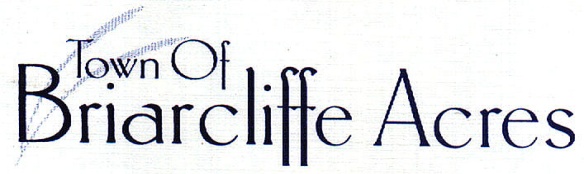 The Town Council held a Council Workshop on Monday, January 9, 2017 at 4:00pm in the Town office at 121 North Gate Road, Myrtle Beach, South Carolina  29572.	Present				Mayor				Huston Huffman					Members of Council		Paul Rotondo									James Leach											John Wylie					Town Clerk			Jennifer Newbold	Absent				Councilwoman		Rebecca Hinds							Chief of Police		Kyle Lamparter	With a quorum present, Mayor Huffman called the Workshop to order at 4:00pm.  The Workshop began with the first item on the Agenda, discussion of the 2017 Fire Wise Event.  The Clerk reported that the Town has received a grant for $10,000.00 for the 2017 calendar year.  Council proposed April 29, 2017 for the event, barring any further storms.  The Town Right of Ways/Canopy will be included within the scope of work for the event.  Councilman Rotondo stressed concern about residents currently starting to collect yard debris piles on property too far in advance of the April event, especially since the Hurricane Matthew debris removal is complete.  Residents are reminded to use private disposal or the Waste Industries yard debris program until notices for Fire Wise are disbursed.  Councilman Wylie and the Clerk will conference on the timeline and notices to be generated.  Discussion of tree and buffer zone responsibility once again branched from the debris collection dialogue.	Next, the Clerk advised Council that the 2016 Fiscal Year audit is complete and that there were no unordinary findings.  Scott & Company is mailing final copies to the Town.	Mayor Huffman requested Activity Reports from Council.  Councilman Wylie was asked to report unlicensed/untagged, immobile vehicles sitting on resident property to Chief Lamparter.  The Clerk reported that the Town received two checks from the Insurance Reserve Fund in reference to pre-paid legal expenses for the 2015 and 2016 calendar years and that necessary changes in coverage to the Town's policy have been made for the 2017 policy.  The Mayor followed with updates on several items.  He reported on his meeting with the Horry County Solid Waste Authority; Mayor Huffman announced that there will be increases in tipping fees and what amount the Town should find acceptable if Waste Industries tries to forward the increased expenses.  Next, he provided an analysis of the Cabana Road Storm Water Project and equipment and an updated timeline on the Municipal Improvement District.  To date, no objections have been received.  The median clean-up and stump removal are underway and should be complete in the near future.  Phillips & Jordan spoke with the Mayor and informed him that the Town should expect the first invoice for debris removal later during the week.  In addition, the Mayor  provided some information from the Municipal Association in reference to receiving public input.  No significant information was shared during Public Input session.Items were added to the Agenda, including an Executive Session with Town Attorney, Neil Wright, in attendance for the next Town Meeting.  And, with no further business to discuss, the Workshop adjourned at 5:03pm.							Respectfully submitted,	Jennifer NewboldJennifer Newbold							Town ClerkApproved _____________________Office Of Town Clerk  121 North Gate Road  Myrtle Beach, South Carolina  29572  843.272.8863